ОТЧЕТ о мероприятиимеждународный Круглый стол на тему: «Физическая культура, спорт и туризм как факторы укрепления здоровья и интеллектуального развития молодежи» Участники: - Кафедра «Физическое воспитание» (Финансового университета при Правительстве РФ) - Департамент управления бизнесом (Финансового университета при Правительстве РФ)- Департамент менеджмента спорта и туризма (Литовский университет спорта)Дата проведения: 15.12.2020Место: ул. Касаткина, д.15Время: 15:00		Организаторы мероприятия:Жигарева Оксана Георгиевна - доцент кафедры «Физическое воспитание», кандидат педагогических наук, доцентНикишин Игорь Валентинович – заместитель заведующего кафедрой «Физическая культура». Кандидат педагогических наук, доцентАверин Александр Владимирович – заместитель руководителя Департамента управления бизнесом, кандидат философских наук, доцентSvagzdiene Biruta (Свагждене Бирута) - Профессор Департамента менеджмента спорта и туризма, Профессор, Доктор социальных наук, Литовский университет спортаЗагулова Диана Владимировна, д.мед.н., доцент Baltic International Academy (Латвия)Количество и состав участников:общее количество участников –   87 чел.в том числе:научно-педагогический состав –  19 чел.студенты                                     –  68 чел.Цель и задачи мероприятия, актуальность темы и основные обсуждаемые вопросы.Повысить заинтересованность и расширить кругозор студентов Финуниверситета в области физической культуры, спорта и туризма, определить основные методики по выбору и реализации форм преподавания дисциплины.Перечень обсуждаемых вопросов:Роль и место здорового образа жизни в деятельности студенческой молодежи.Исторические аспекты физической культуры и спорта. Туризм как составляющая жизни студенческой молодежи.Влияние пандемии и коронавируса на учебную и двигательную деятельность студентов.Туристический и гостиничный бизнес – выход и развитие после пандемии.Сотрудничество департамента и кафедры в формировании знаний студентов в области физической культуры, туризма и гостиничного бизнеса для становления будущего квалифицированного специалиста. Выбор различных двигательных систем и видов спорта студентами в условиях карантина.Международный туризм и студенческая жизнь – как совместить или как это возможно?Мотивация – как основной компонент студентов при выборе вида спорта или туристического направления. Организация и проведение мероприятия.Докладчики:Полишкене Й. доцент кафедры Физического воспитания ФГБОУ ВО Финансовый Университет при Правительстве РФ, «Актуальность использования информационных технологий для привлечения молодёжи к спортивно-массовым мероприятиям»Востротина С.Д., студентка 1 курса ИБ-20-4 ФГБОУ ВО Финансовый Университет при Правительстве РФ, «Физическая культура студента: сегодня, завтра и всегда!», научный руководитель кпн, доцент Жигарева О.Г.Матвеев А.Е. доцент кафедры Физического воспитания ФГБОУ ВО Финансовый Университет при Правительстве РФ, «Развитие конькобежного туризма в Росси»Paulina Palujanskiene, 3rd year PhD student of Lithuanian Sports University, доклад на тему «Headmaster of Ezerelis Basic School in Kaunas district». Научный руководитель: Svagzdiene Biruta (Свагждене Бирута) — профессор Департамента менеджмента спорта и туризма, профессор, доктор социальных наук, Литовский университет спорта.Мрочко О. Г. , кин, доцент кафедры Физического воспитания,  МГАВТ — филиал ФГБОУ ВО «ГУМРФ имени адмирала С.О. Макарова»,  «Индивидуальная оздоровительная программа обучающихся как инструмент формирования физической культуры личности».Габибов М. З. студент первого курса ФЭФ -20-13 ФГБОУ ВО Финансовый Университет при Правительстве РФ, «Развитие и становление современного Олимпизма, на примере Армении», научный руководитель доцент кафедры Физического воспитания Низаметдинова З.Х.Бекаури М.В. старший преподаватель РЦ ФК БФУ им. И.Канта «Методика обучения составлению комплексов утренней гимнастики для студентов-баскетболистов в период самоизоляции», научный руководитель д.п.н., профессор Конеева Е.В.Скрыгин Сергей Владимирович доцент кафедры Физическое воспитание, кандидат педагогических наук, доцент "Организация занятий по физической культуре в условиях пандемии» Якубенко Я.Э.  доцент кафедры Физического воспитания МАИ. «Особенности выполнения упражнений на силу студентами в период самоизоляции» Авдеева А.И. студентка 3 курса МФФ, МБЭК 18-1, «Организационно-управленческий анализ проектов, продвигающих любительский бег в России», научный руководитель доцент кафедры Физического воспитания ФГБОУ ВО Финансовый Университет при Правительстве РФ кпн Юрченко А.Л.Швецов А.В.  кпн, доцент, доцент кафедры Физического воспитания ФГБОУ ВО Финансовый Университет при Правительстве РФ «Доходы спортсменов зимних видов спорта»Петрова Э. А. 3 курс, учебная группа МС18-1, «Развитие рынка фитнес-услуг во время пандемии COVID-19», научный руководитель - доц. Департамента управления бизнесом ФГБОУ ВО Финансовый Университет при Правительстве РФ к.ф.н. Аверин А.В.Яковлев А. В.  2 курс, учебная группа МС19-2, «Международные молодежные организации как инструменты международного туризма», научный руководитель доцент Департамента управления бизнесом ФГБОУ ВО Финансовый Университет при Правительстве РФ к.ф.н. Аверин А.В.Хеландерс Гинт - 2 курс, учебная группа МС19-2 «Современные подходы к работе с болельщиками хоккейный клубов (на примере Континентальной Хоккейной Лиги)», научный руководитель - доцент Департамента управления бизнесом ФГБОУ ВО Финансовый Университет при Правительстве РФ к.э.н. Поздняков К.К.Антоненко С.П. 3 курс, учебная группа МС18-2, «Особенности управления спортивной инфраструктурой и спортивными сооружениями областного города», научный руководитель старший преподаватель Департамента управления бизнесом ФГБОУ ВО Финансовый Университет при Правительстве РФ к.э.н. Иванова Ю.О.Чистякова Е.М. студентка 2 курса ГМУ, ЯРСЛ – 1Б – 19, «Цифровая трансформация в спортивной отрасли России», научный руководитель доцент кафедры «Менеджмент и общегуманитарные науки» Ярославского филиала ФГБОУ ВО Финансовый Университет при Правительстве РФ, кпн Бартенев В. А. Михайлушкина Е.А. студентка 2 курса ГМУ, ЯРСЛ – 1Б – 19, «Физическая культура как средство социализации молодежи», научный руководитель старший преподаватель кафедры «Менеджмент и общегуманитарные науки» Ярославского филиала ФГБОУ ВО Финансовый Университет при Правительстве РФ, Громова М. В.Жигарёва О.Г. доцент кафедры «Физическое воспитание», кандидат педагогических наук, доцент «Актуальные вопросы проекта Стратегии развития физической культуры и спорта до 2030 года» Кролевец Ю.Л. кфн, старший преподаватель кафедры Физического воспитания ФГБОУ ВО Финансовый Университет при Правительстве РФ «Комбинаторность как система выборности мотивации»Никишин И.В. кпн, доцент кафедры Физического воспитания ФГБОУ ВО Финансовый Университет при Правительстве РФ «Мотивы выбора спортивной деятельности у студентов в период пандемии»По результатам Круглого стола был сделан следующий вывод: Обсудить возможность создания совместного международного проекта в сфере физической культуры, спорта и туризма, проанализировать опыт работы кафедр вузов и реализовать лучшие варианты с целью повышения уровня и методики преподавания дисциплины.   Ответственный за подготовку и проведение мероприятиядоцент кафедры «Физическое воспитание»       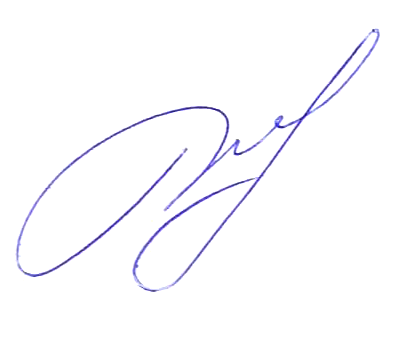 к.п.н., доцент                                                        _________________   / Жигарёва О.Г. /                                                                                                   подпись                                 «17» декабря 2020г.                                                          Контактный телефон: 499-270-22-56